Об определении мест для запуска фейерверков на территорииБольшенырсинского сельского поселения     В соответствии  постановлением Кабинета Министров Республики Татарстан от 14.12.2017г. №989 «Об установлении на территории Республики Татарстан особого противопожарного режима»,ПОСТАНОВЛЯЮ:Определить на территории Большенырсинского  сельского поселения в период с 20.12.2017г. по 15.01.2018г. места для запуска фейерверков:     -  с.Большие Нырси (место проведения национального праздника «Сабантуй», и место где находилась животноводческая ферма совхоза);     -  д.Малые Меретяки (место проведения национального праздника «Сабантуй»);    -  д.МалыеНырси южнее от деревни на против Малонырсинского кладбища.     - д.Старый Карабаян (место проведения национального праздника «Сабантуй»);    -  д.Тямти (место проведения национального праздника «Сабантуй»);    -  с.Карабаян   на против Карабаянского кладбища.Опубликовать настоящее постановление в средствах массовой информации и на информационных стендах Тюлячинского сельского поселения.Контроль за исполнением настоящего постановления оставляю за собой.Р.Г.ГиниевРЕСПУБЛИКА ТАТАРСТАНГЛАВАБОЛЬШЕНЫРСИНСКОГО СЕЛЬСКОГО ПОСЕЛЕНИЯТЮЛЯЧИНСКОГОМУНИЦИПАЛЬНОГО РАЙОНАул.Школьная, 10, село Большие Нырси, 422094, Тел.: (884360)53-1-25(факс)Е-mail: Bnrs.Tul@tatar.ru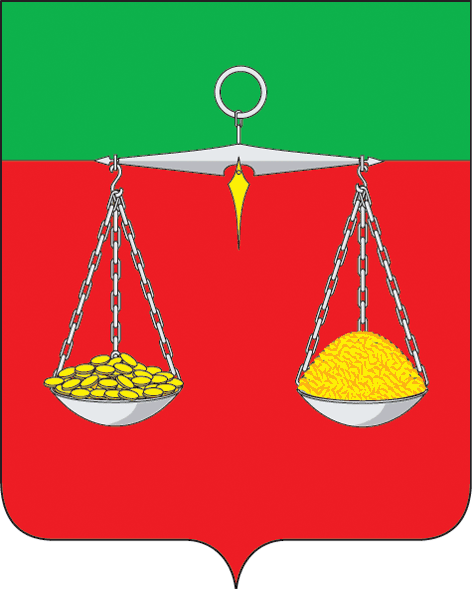 ТАТАРСТАН РЕСПУБЛИКАСЫ ТЕЛӘЧЕ МУНИЦИПАЛЬ РАЙОНЫ ОЛЫ НЫРСЫАВЫЛ ҖИРЛЕГЕБАШЛЫГЫМәктәп урамы, 10 Олы Нырсы авылы,  422094Тел.: (884360)53-1-25(факс)Е-mail: Bnrs.Tul@tatar.ruОКПО 94318116 ОГРН 1021607153952 ИНН/КПП 1619000738/161901001ОКПО 94318116 ОГРН 1021607153952 ИНН/КПП 1619000738/161901001ОКПО 94318116 ОГРН 1021607153952 ИНН/КПП 1619000738/161901001